به نام ایزد  دانا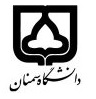 (کاربرگ طرح درس)                   تاریخ بهروز رسانی: 1400دانشکده     ............................                                                       نیمسال اول سال تحصیلی 1400-1401بودجهبندی درسمقطع: کارشناسیمقطع: کارشناسیمقطع: کارشناسیتعداد واحد: نظری... عملی...تعداد واحد: نظری... عملی...آشنایی با قانون اساسی ج.ا. ا	فارسی:آشنایی با قانون اساسی ج.ا. ا	فارسی:نام درسپیشنیازها و همنیازها:پیشنیازها و همنیازها:پیشنیازها و همنیازها:پیشنیازها و همنیازها:پیشنیازها و همنیازها:	    	لاتین:	    	لاتین:نام درسشماره تلفن اتاق:              31532149-023                     شماره تلفن اتاق:              31532149-023                     شماره تلفن اتاق:              31532149-023                     شماره تلفن اتاق:              31532149-023                     	محمود ابراهیمی ورکیانی	مدرس:	محمود ابراهیمی ورکیانی	مدرس:	محمود ابراهیمی ورکیانی	مدرس:	محمود ابراهیمی ورکیانی	مدرس:منزلگاه اینترنتی:منزلگاه اینترنتی:منزلگاه اینترنتی:منزلگاه اینترنتی:	   ebrahimi@semnan.ac.ir	پست الکترونیکی:	   ebrahimi@semnan.ac.ir	پست الکترونیکی:	   ebrahimi@semnan.ac.ir	پست الکترونیکی:	   ebrahimi@semnan.ac.ir	پست الکترونیکی:برنامه تدریس در هفته و شماره کلاس: به صورت مجازیبرنامه تدریس در هفته و شماره کلاس: به صورت مجازیبرنامه تدریس در هفته و شماره کلاس: به صورت مجازیبرنامه تدریس در هفته و شماره کلاس: به صورت مجازیبرنامه تدریس در هفته و شماره کلاس: به صورت مجازیبرنامه تدریس در هفته و شماره کلاس: به صورت مجازیبرنامه تدریس در هفته و شماره کلاس: به صورت مجازیبرنامه تدریس در هفته و شماره کلاس: به صورت مجازیاهداف درس: تبیین حقوقی و سیاسی قانون اساسی و پاسخگویی به شبهات پیرامون آناهداف درس: تبیین حقوقی و سیاسی قانون اساسی و پاسخگویی به شبهات پیرامون آناهداف درس: تبیین حقوقی و سیاسی قانون اساسی و پاسخگویی به شبهات پیرامون آناهداف درس: تبیین حقوقی و سیاسی قانون اساسی و پاسخگویی به شبهات پیرامون آناهداف درس: تبیین حقوقی و سیاسی قانون اساسی و پاسخگویی به شبهات پیرامون آناهداف درس: تبیین حقوقی و سیاسی قانون اساسی و پاسخگویی به شبهات پیرامون آناهداف درس: تبیین حقوقی و سیاسی قانون اساسی و پاسخگویی به شبهات پیرامون آناهداف درس: تبیین حقوقی و سیاسی قانون اساسی و پاسخگویی به شبهات پیرامون آنویدئو پروژکتور – تخته و ماژیک                                                                         	امکانات آموزشی مورد نیاز:ویدئو پروژکتور – تخته و ماژیک                                                                         	امکانات آموزشی مورد نیاز:ویدئو پروژکتور – تخته و ماژیک                                                                         	امکانات آموزشی مورد نیاز:ویدئو پروژکتور – تخته و ماژیک                                                                         	امکانات آموزشی مورد نیاز:ویدئو پروژکتور – تخته و ماژیک                                                                         	امکانات آموزشی مورد نیاز:ویدئو پروژکتور – تخته و ماژیک                                                                         	امکانات آموزشی مورد نیاز:ویدئو پروژکتور – تخته و ماژیک                                                                         	امکانات آموزشی مورد نیاز:ویدئو پروژکتور – تخته و ماژیک                                                                         	امکانات آموزشی مورد نیاز:امتحان پایانترمامتحان میانترمارزشیابی مستمر(کوئیز)ارزشیابی مستمر(کوئیز)فعالیتهای کلاسی و آموزشیفعالیتهای کلاسی و آموزشینحوه ارزشیابینحوه ارزشیابی25 درصد55520درصد: آموزش مجازی + مطلق نظم20درصد: آموزش مجازی + مطلق نظمدرصد نمرهدرصد نمرهآشنایی با قانون اساسی جمهوری اسلامی ایران / مهدی نظرپور                                     آشنایی با قانون اساسی جمهوری اسلامی ایران / مهدی نظرپور                                     آشنایی با قانون اساسی جمهوری اسلامی ایران / مهدی نظرپور                                     آشنایی با قانون اساسی جمهوری اسلامی ایران / مهدی نظرپور                                     آشنایی با قانون اساسی جمهوری اسلامی ایران / مهدی نظرپور                                     آشنایی با قانون اساسی جمهوری اسلامی ایران / مهدی نظرپور                                     منابع و مآخذ درسمنابع و مآخذ درستوضیحاتمبحثشماره هفته آموزشیبیان ضرورت و چرایی تدریس این درس و آشنا کردن دانشجویان با علم حقوق و گرایشهای آن1تعریف مفاهیم حقوق اساسی ، قانون و قانون اساسی و ویژگیهای آنها2پیشینه قانون اساسی در مشروطیت و جمهوری اسلامی3حکومت در ایران/ اصول و مبانی اعتقادی جمهوری اسلامی / وظایف دولت جمهوری اسلامی4دین و مذهب/ زبان ، خط، تاریخ و پرچم رسمی کشور/ نظریات حاکمیت و منشأ آن 5حقوق و آزادی های اساسی مردم : قضایی و امنیتی/ سیاسی/ اقتصادی، رفاهی ، آموزشی و تربیتی6رهبری در قانون اساسی: شرایط و ویژگیهای رهبری / جایگاه رئیس دولت در کشورهای دیگر7وظایف و اختیارات رهبری و مقایسه آن با رئیس کشور در دیگر نظام ها 8قوه مجریه و انواع آن / ویژگیهای نظام های ریاستی، پارلمانی و نیمه ریاستی و نیمه پارلمانی 9وظایف و اختیارات رئیس جمهور، شرایط و ویژگیها 10قوه مقننه و انواع آن / مزایا و معایب دومجلسی و یک مجلسی11قوه مقننه در ایران ، شورای نگهبان ، ساختار ، وظایف و اختیارات 12قوه قضاییه، وظایف و ساختار / بررسی نهادهای وابسته به آن و قوه قضاییه در دیگر کشورها 13شورای عالی امنیت ملی، مجمع تشخیص مصلحت نظام ، شورای بازنگری قانون اساسی14سازمان صدا و سیما، مجلس خبرگان رهبری و شوراهای شهر و روستا15پاسخ به شبهات حقوقی و سیاسی نظام سیاسی جمهوری اسلامی16